Notes: Magnetic FieldsMagnetic FieldsMagnetic field:The __________________________________ (or ________________________) in which _____________________________________________will be affectedVisualizing magnetic field linesIf we were to place a series of ___________________________ (__________________________________) around another large magnet we would see how all the arrows start to ___________________________________ _______________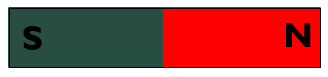 Recall DomainsFerromagnetic substances and magnetic domainsFerromagnetic:Something that contains _________________, _________________ or ___________________________________________________________________________Ferromagnetic substances consist of _________________________________ __________________ (called ‘_________________’) that act like many __________________________________ within the material.So iron filings will become _________________ and then act like tiny compasses and __________________________________to show the ___________________________________________!Drawing Field LinesLook at the pattern, then draw a few lines (6 – 12) to show the basic shapeComplete the drawing by giving each line a directionThe direction can be determined by placing a compass in the magnetic field.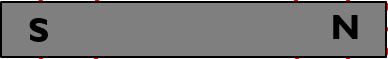 Magnetic Field DirectionWhat do we notice about the magnetic field direction?_________________________________________________________________________________Earth’s Magnetic FieldThe Earth’s core is filled with ______________________________________________________These liquids are constantly in ___________________________ (due to the ______________________________________________________)This motion creates a ______________________________________________________ that can be felt all over the EarthWhat way does a compass point?______________________________________________________The North pole of a magnet is attracted to…______________________________________________________SO:This means that our _______________________________________________ is actually a ______________________________________________________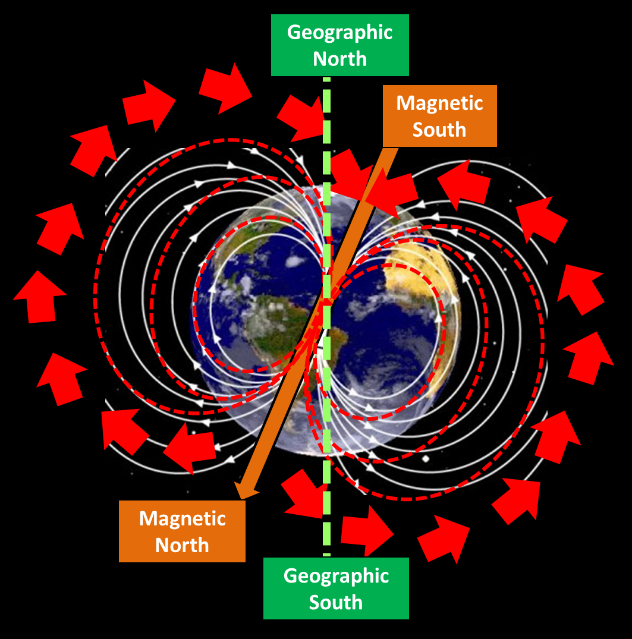 